Self Assessment  for ______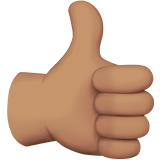 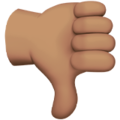 I participated todayI was cooperativeI tried my bestI was respectfulI didn’t like itI don’t feel like itWorking in a group was helpful because